Referat fra medlemsmøte 8. april 2021Møtet ble holdt som Teams nettmøte med 14 deltakere.President Terje åpnet med tent lys for 9.april og «Aldri mer!» Videre opplyste programkomiteen v/ Geir at vi har program for de neste møtene.  Planen er som følger: 15. april deltar rådmannen, 22. april deltar frivillighetssentralen og 29. april Ego/Bransje v/ Per Ove.  Klubben har fått en henvendelse om støtte til hageanlegg (bord og benker) på Ravnanger Sykehjem.  Magne følger saken videre og legger så frem endelig forslag for styret/klubben.  Neste styremøte er berammet til 14. april.Eli informerte om at komiteen som er nedsatt til å følge opp et eventuelt Global Grant (GG) prosjekt for fødselshjelpere i Kenya hadde et nettmøte med Nakuru RC tirsdag 6. april.  Den norske komiteen består fortsatt av Asbjørn, Helge og Eli fra Askøy RK og Anja-Rose Strohmaier og Inger Thormodesen fra Sotra RK. DRFC Wibecke Natås var med som observatør. Nakuru RC har nedsatt en ny komite, og denne sammen med innkommende president og et par andre deltok fra Nakuru RC.  Det var Nakuru som inviterte til møtet, og budskapet deres er at de nå er klar til å ta opp igjen tråden om et felles GG prosjekt.  De understreket at behovet for hjelp til fødende og nyfødte om mulig er enda større nå enn da Eli og Wibecke besøkte dem i oktober 2019.  De beklaget at ting hadde stoppet opp hos dem, både pga Covid 19 situasjonen og andre interne utfordringer.  De er klar over at vi må starte helt forfra, og at de nå må bevise at de vil ta tak i dette for alvor. Komiteene vil ha nytt møte når ny informasjon foreligger fra Nakuru, og etter dette vil klubbene (Askøy og Sotra) bli orientert om eventuell videre prosess.Brith og Geir informerte om Covid situasjon og vaksineplaner på Askøy. Arvid, Geir, Giske, Helge og Liv har meldt seg som vaksinevakter på vegne av klubben.Yngve holdt kveldens 3. min. – denne gangen om el-sykler.  Etter 27 år med snø-påske på fjellet var det i år mer snø hjemme.  Men nå venter Yngve på vår for å ta i bruk sin nye el-sykkel.  Han anbefaler slik sykkel på det varmeste.  Man må trø selv, men får hjelp i bakkene når det trengs.  Det gir både god mosjon og masse frisk luft. Snakk med Yngve om dette frister!Dagens program var «Påskeminner».  Terje kom først på banen og fortalte at han hadde lært om ”bannefinger” i påsken av påståelige barnebarn.  Bruk av finger kan være banning, sa de, alt etter som hvilken finger du bruker.  Kanskje noe å innføre i klubben?   Jonas hadde vært på bobiltur i Haugesundtraktene med en begeistret hund, - før han dro på jobbtur nordover til innstilt ferge ved Ibestad i Harstad i høye bølger.  Ragnar hadde brukt påsken til å gå Askøy på langs med barnebarn på 10 år.  Flott tur der de blant annet så fine ullgriser på Merkesvik.Møtet ble avsluttet 20.30 presis, men litt på overtid hadde John Ivar et fint påskeminne i Rotary-ånd å dele: Han lånte vekk hytten sin i Jondal til barnefamilie som virkelig trengte avkobling i nye omgivelser etter et tøft korona-år.Neste møte på nett 15. april med besøk av rådmannen.Ref. EliReferat fra nettmøte i Askøy Rotary Klubb torsdag 15.04.2021Presidenten åpnet møte, og hadde tent lys, og kunne ønske velkommen 19 deltagere.  Fødselsdager:	Bente ble behørig gratulert og beklappet til sin 29 års dag!3-min.:	Arvid fortalte om arbeidet han er med på for «Askøy Helsesportlag», spesielt med Boccia og svømming. Coronaen lager problemer for disse og, Boccia får de ikke spille, men heldigvis får de fortsatt svømme. De håper «Vi vil Lekene» vil blir arrangert i Stabæk, men det også er usikkert. De håper å få starte med alle aktivitør igjen snart. Dagens programDet var rådmann Eystein Venneslan som var kveldens foredrags-holder. Han huske at han hadde vært i klubben i 2015 også. Per Ove introduserte han, og ledet oss gjennom foredraget. Rådmann (som for øvrig nå har skiftet tittel til «Kommunedirektør») trivdes i jobben, selv om det av og til blåste kraftig rundt han, og han hadde mange utfordringer. Hadde i den senere tid drevet mye med samfunnsutvikling og kriseledelse. Han tok oss på en lett og ledig måte gjennom mange saker som er av interesse:Covid-19:	Krevde høy bemanning, mye planlegging og beredskap. Planla nå for flere bølger, og var klar hvis de skulle komme. Satset på forebygging.Vannkrise:	Fortalte om gamle synder som måtte tas igjen, og at de hadde tøyet strikken for langt. Bolig utbyggingen måtte settes på vent, inntil vannsituasjonen var under kontroll.Byvekst avtale:	Krevende miljøløfte, ikke minst om gang og sykkel veier på øyen.Hetlevik:	Lovet at ny vei skal komme, det økonomiske grunnlag er begynt å komme på plass, så ting er på gang!Utbygging Kleppestø / Kulturhus:	Det finnes mange flotte planer, men konkurrerer med mange andre prosjekter, og mangler foreløpig økonomi. Og veg/transport gjennom Kleppestø sentrum må finne sin løsning først.Videreutvikling av næringer:	Mange små og mellomstore bedrifter har begynt å etablere seg, men det skorter ofte på tilgjengelig areal. Områder som Storebotn, Hanøytangen, Horsøy og Mjølkevikvarden er spennende områder i tuvikling.Dagens foredragsholder ble lovet en «Rotary-pose» ved anledning, og ble minne på at han samtidig utløste et beløp til «Alternativ Jul». Han responderte med å si at han gjerne kom tilbake ved en annen anledning!Tor L-H / Referent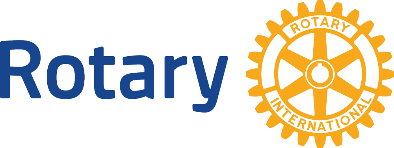              Askøy Rotary KlubbReferat fra medlemsmøte på Teams 22.04.2021 1930-2030Til stede: 17 medlemmerPresident Terje ønsket velkommen til medlemmer og kveldens foredragsholder Aasa Elise Hamre, leder i Frivillighetssentralen på Askøy.Informerte om Distriktskonferanse på Stord Hotel 24.4, overføres på Zoom.Sjoddien er fremdeles stengt.Styret og medlemmene har sagt ja til å utdele 2 talentpriser i dette herrens Corona år.Magne orienterte om mulige prosjekt på uteområde Ravnanger Sykehjem og Ravnanger Omsorgsboliger. Asbjørn, Magne og Jonas var på befaring 21.4. Prosjektgruppen lager utkast til prosjekt som sendes styret og deretter til medlemmene.Tor holdt 3- min. om sine mange engasjementer i diverse klubber, blant annet 45 år i Bergen kjegleklubb som President. Medlem i Askøy Rotary klubb, President 2 ganger og Guvernør D-2250. Fortalte om fysisk aktivitet og turgåing på Askøy, spesielt i Kleppestø området med en god vennegjeng som nå er betydelig mindre, men tur blir det hver fredag kl. 1815 på 45 min, og deretter hjem til et av medlemmene i KØDS- Kleppestø-Øl-Dram-Snaps. Kan anbefales iflg. Tor.Deretter presenterte Anita Aasa Elise Hamre som fortalte om mange og viktige prosjekt og arbeid for eldre og unge på Askøy. Det blir for mye å referere alt Frivillighetssentralen bidrar med på Askøy, og derfor er presentasjonen lagt ut på våre hjemmesider.Til slutt ble det spørsmål fra medlemmene om Effekten av CV-19, psykisk helse og ensomhet, eldre hjelper eldre.President takket for en meget god presentasjon av frivillighets arbeidet på Askøy og informerte kort om neste møte før vi avsluttet.Jonas Bernt Torsvik- referent-29.4.21Referat fra medlemsmøte 29. april 2021Møtet ble holdt som Teams nettmøte med 13 deltakere.President Terje åpnet med tent lys for World Immunology Week. International Day of Immunology er 29. April, og temaet vaksinering og immunisering er jo høyaktuelt i disse dager.Han opplyste om at Einar har hatt en tur på sykehus, og at han vil få en oppmerksomhet fra klubben med ønske om rask og god bedring.Ragnar holdt en tankevekkende 3.min om en hendelse fra sin ungdomstid som gjorde sterkt inntrykk. I 1959 forliste lasteskipet Elfrida i Nordsjøen med 20 mann om bord.  Ragnar hadde slekt om bord på skipet og familien fulgte dramaet time for time via radio.  Ragnar var da 13 år, og minnene fra dramaet og fortvilelsen i familien er fortsatt sterke.Dagens hovedprogram var ego/bransje med Per Ove: «Mitt liv og virke og Rotary» Det ble en flott presentasjon med utallige bilder og imponerende oversikt.  Per Ove ble født i 1951 og vokste opp på Kronstad og seinere Landås.  Han kom tidlig inn i musikklivet på Landås, og korps- og musikkinteresse har fulgt han hele livet.  Han ble en anerkjent kornet musiker og fikk mange oppdrag i Bergen og omegn.  Musikkinteressen førte han også til musikklinjen på Lærerskolen i Hamar.  Her traff han kone Edel, og Hamar og Jessnes ble hans andre «hjemstedsområde» for resten av livet.  Per Ove har vært dirigent og rektor på musikkskolen på Askøy i 16 år før han fikk stilling som informasjonssjef i Askøy kommune i 1995.  Fra 2001 jobbet han som konsulent i firmaet Ledelse og Dialog sammen med Laila Dåvøy et par år før han fikk jobb i Byutvikling i Bergen Kommune. Informasjon og ledelse har hele tiden vært hans hovedområder.Per Ove la også vekt på sin tid i Rotary og at han føler seg som fullblods rotarianer mer enn bare medlem i Rotary.  Interessen for Rotary har bare økt med årene. Han har gjort en formidabel innsats i distriktet med informasjon generelt og ikke minst: med «Rotary i Vest» som han har vært redaktør for siden 2008.  Han avsluttet med en oppfordring til klubben om å jobbe aktivt med klubbens omdømme, og det vil han også fortsette å gjøre i tiden som kommer.Terje takket for imponerende og interessant presentasjon, og møtet ble avsluttet 20.30 presis.Programmet for neste møte 6. mai var ennå noe uklart, men vi regner med at informasjon om dette kommer snart. Ref. EliASKØY ROTARY KLUBBASKØY ROTARY KLUBBASKØY ROTARY KLUBBASKØY ROTARY KLUBBASKØY ROTARY KLUBBASKØY ROTARY KLUBBASKØY ROTARY KLUBBASKØY ROTARY KLUBBASKØY ROTARY KLUBBASKØY ROTARY KLUBBASKØY ROTARY KLUBBMÅNEDSBREVMÅNEDSBREVMÅNEDSBREVMÅNEDSBREVMÅNEDSBREVMÅNEDSBREVMÅNEDSBREVMÅNEDSBREVMÅNEDSBREVMÅNEDSBREVMÅNEDSBREV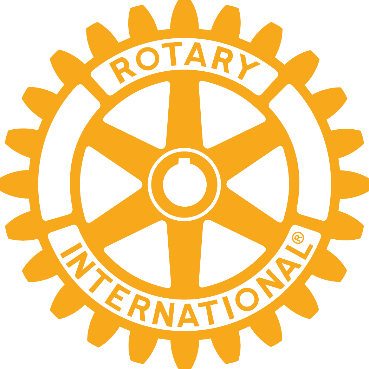 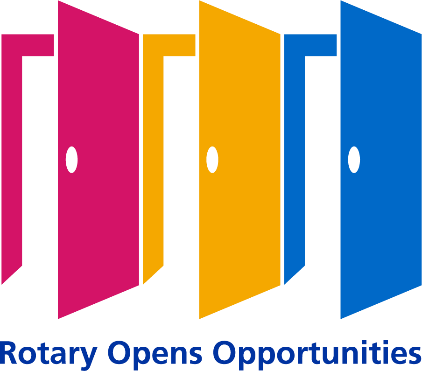 Rotaryåret 2020/2021Rotaryåret 2020/2021Rotaryåret 2020/2021Rotaryåret 2020/2021Rotaryåret 2020/2021Rotaryåret 2020/2021Rotaryåret 2020/2021Rotaryåret 2020/2021Rotaryåret 2020/2021Rotaryåret 2020/2021Rotaryåret 2020/2021Brev nr. :  9, 30.04.21Brev nr. :  9, 30.04.21Brev nr. :  9, 30.04.21Brev nr. :  9, 30.04.21Brev nr. :  9, 30.04.21Fremmøteoversikt:Fremmøteoversikt:Fremmøteoversikt:DatoAntallGjesterGjester010skjærtorsdagskjærtorsdagskjærtorsdagskjærtorsdagskjærtorsdagskjærtorsdagskjærtorsdag081456,00 %56,00 %56,00 %56,00 %56,00 %56,00 %56,00 %151872,00 %72,00 %72,00 %72,00 %72,00 %72,00 %72,00 %Eystein VenneslandEystein Vennesland221872 %72 %72 %72 %72 %72 %72 %Aasa Elise HamreAasa Elise Hamre291352,00 %52,00 %52,00 %52,00 %52,00 %52,00 %52,00 %Programoversikt for neste måned:Programoversikt for neste måned:Programoversikt for neste måned:Programoversikt for neste måned:Programoversikt for neste måned:Programoversikt for neste måned:Programoversikt for neste måned:DatoTema3minutterAnsvarSted06ikke bestemtikke bestemtikke bestemtikke bestemtikke bestemtikke bestemtikke bestemtTor13ikke møte, Kristi himmelfartsdagikke møte, Kristi himmelfartsdagikke møte, Kristi himmelfartsdagikke møte, Kristi himmelfartsdagikke møte, Kristi himmelfartsdagikke møte, Kristi himmelfartsdagikke møte, Kristi himmelfartsdag20ikke bestemtikke bestemtikke bestemtikke bestemtikke bestemtikke bestemtikke bestemtPer Ove27ikke bestemtikke bestemtikke bestemtikke bestemtikke bestemtikke bestemtikke bestemtMagneFødselsdager i november:Fødselsdager i november:Fødselsdager i november:Fødselsdager i november:Fødselsdager i november:NavnDagMndÅrAlderLiv Helene AxdalLiv Helene AxdalLiv Helene AxdalLiv Helene AxdalLiv Helene AxdalLiv Helene Axdal75195368Terje BøeTerje BøeTerje BøeTerje BøeTerje BøeTerje Bøe265193784Asbjørn AsbjørnsenAsbjørn AsbjørnsenAsbjørn AsbjørnsenAsbjørn AsbjørnsenAsbjørn AsbjørnsenAsbjørn Asbjørnsen285195863President: Terje StevnebøPresident: Terje StevnebøPresident: Terje StevnebøPresident: Terje StevnebøPresident: Terje StevnebøSekretær: Helge SkogstrandSekretær: Helge SkogstrandHolmedalshammaren 71Holmedalshammaren 71Holmedalshammaren 71Holmedalshammaren 71Rispeleitet 46 aRispeleitet 46 a5300 Kleppestø5300 Kleppestø5310 Hauglandshella5310 HauglandshellaMobil: 982 52 214Mobil: 982 52 214Mobil: 982 52 214Mobil: 982 66 011Mobil: 982 66 011terje.stevnebo@ulveseth.noterje.stevnebo@ulveseth.noterje.stevnebo@ulveseth.noterje.stevnebo@ulveseth.noterje.stevnebo@ulveseth.nohelgeskogstrand@gmail.comhelgeskogstrand@gmail.com